Publicado en España el 20/04/2018 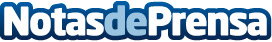 Marcos Tello: El truco de los morosos para impugnar decisiones de las comunidades de propietarios sin pagarMarcos Tello, especialista en Derecho Civil de Alicante, desarrolla en Ley Actual las tretas utilizadas por algunos comuneros morosos para impugnar acuerdos de sus comunidades de propietarios sin pagarDatos de contacto:Pablo GarcíaResponsable comunicaciónNota de prensa publicada en: https://www.notasdeprensa.es/marcos-tello-el-truco-de-los-morosos-para Categorias: Nacional Derecho Inmobiliaria Finanzas http://www.notasdeprensa.es